Apply now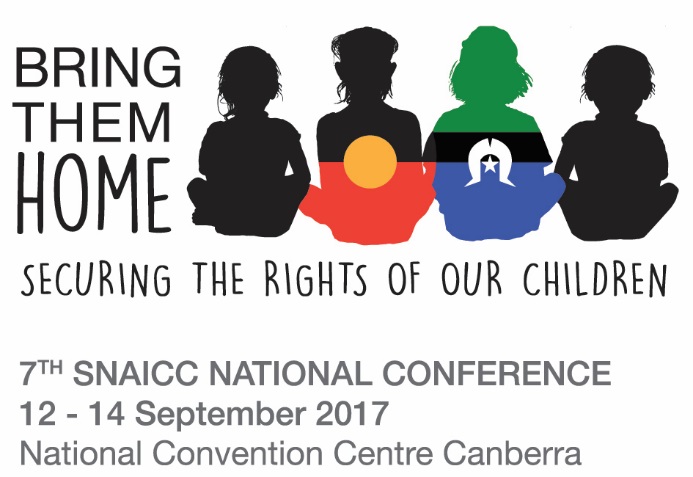 Northern Territory based Non-Government Organisations (NGOs) are being offered an opportunity to apply for financial assistance to attend the 7th SNAICC (Secretariat of National Aboriginal and Islander Child Care) National Conference.The Northern Territory (NT) Government travel subsidy covers up to 50% of conference and/or accommodation costs, up to the value of $1,000 and is available to eligible NGOs who work with Aboriginal children in the NT. Subsidies are limited to two staff per organisation. Total available funding is $10,000.Applications close 14 July 2017The conference is to be held in Canberra from 12 – 14 September, and will feature international and local keynote speakers, yarning circles, panels, workshops, displays, poster presentations and cultural highlights.This conference is for anyone working in Aboriginal children and family services and offers the opportunity to discuss challenges and share knowledge and experiences in raising happy, healthy and confident children in our communitiesThe conference marks the 20th anniversary of the handing down of the Bringing them home report with the theme ‘Bring them home: securing the rights of our children’. Discussions will include on ongoing child removal, its causes and consequences for children, families and communities.Northern Territory based Aboriginal organisations are encouraged to apply and can nominate up to two staff for the subsidy. The Northern Territory Government is proud to be a gold sponsor of this event and to be involved in the national discussion on supporting children to be safe and cared for within family and culture and reducing interaction with the child protection system.For more information on the SNAICC Conference go to: www.snaicc.org.au/conference/ For details on the travel subsidy and to download the application form go to: www.dcm.nt.gov.au/NGOtravelsubsidy If you need more information contact:Social Policy CoordinationDepartment of the Chief MinisterTelephone:	  8999 5523Email: communitysupportdcm@nt.gov.au 